French and EAL TeacherNewton British Academy, Doha(Qatar)08/2016 - nowPrimary French and EAL Teacher Plan Short/Medium/Long Term Plannings (British Curriculum) Prepare teaching resources Create and mark examsCreate classroom environment conducive to learningTeach and Provide EAL Host French Assemblies Organize school Fair EventsCover coordinator’s and team leader’s classesRun Extra Curriculum Activities (French, Reading and Art)French TeacherInternational School of Choueifat, SABIS, Muscat (Oman)                                     09/2012 – 06/2016Primary and Secondary French TeacherPlan weekly lessons (Sabis teaching system)Mark examsCreate classroom environment conductive to learningTeach French for IGCSE exams  French Teacher French School, Muscat (Oman)01/2012 – 04/2012Early Years Class TeacherPlan Short/Medium/Long Term planningPrepare teaching resources Create classroom environment conductive to learningParticipate in the school fair eventReceptionist – SecretaryEmbassy of Brazil,Muscat (Oman)08/2011 – 12/2011Personal Assist the Ambassador Set appointments for Ambassador and Consular Sort application visa Translate English to Portuguese, Arabic to Portuguese and vice versa Write and translate official lettersEducationISSHT, Tunis (Tunisia)2010Bachelor Degree: Literature and French civilization Lycée Français Charles LePierre, Lisboa (Portugal)2007High School Diploma: Social Economylanguages & skillsMother tongue: French- English: Fluent- Arabic: Fluent- Portuguese: Understanding, speaking, and writing- Spanish/Castilian: Understanding, speaking, and writingHands-on experience in working with developing community partnershipsOutstanding knowledge of the French, the British, and the Sabis curriculum and instructional practicesRemarkable ability to work in a polite and friendly mannerImmense ability to demonstrate problem solving and decision-makingsExcellent in oral and written communication skillsExcellent human relations, interpersonal and problem-solving skills29/03/1988 French Teacher 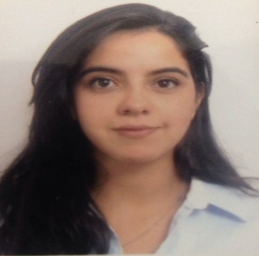 Address: Doha, Qatar: Whatsapp +971504753686 / +919979971283: meriam.376256@2freemail.com Nationality: Tunisian